Технологическая карта урокаПредмет_ математикаКласс___ 3Автор УМК_ Моро М.И., Бантова М.А.Тема урока_ Решение задач с величинами: цена, количество, стоимость.Тип урока_ открытие нового знанияЦель: познакомить с понятиями «цена», «количество», «стоимость», учить решать задачи с данными величинами.Задачи:Познавательные:познакомить с понятиями «цена», «количество», «стоимость»;учить решать задачи с данными величинами;Коммуникативные:аргументировать свою точку зрения, выражать с достаточной полнотой и точностью свои мысли;Регулятивные:выполнять действия по намеченному пану;развивать умение работать самостоятельно, выполнять самоконтроль и самооценку.Этап урокаДеятельность учителяДеятельность учащегосяДеятельность учащегосяДеятельность учащегосяДеятельность учащегосяДеятельность учащегосяДеятельность учащегосяЭтап урокаДеятельность учителяПознавательнаяПознавательнаяКоммуникативная Коммуникативная РегулятивнаяРегулятивнаяЭтап урокаОсуществляемые действияОсуществляемые действияФормируемые способы деятельностиОсуществляемые действияФормируемые способы деятельностиОсуществляемые действияФормируемые способы деятельности1.Организационный моментПриветствует детей, проверяет их готовность к уроку. Настраивает на активную работу. Здороваются с учителем.Воспринимать речь учителя, выражать положительное отношение к процессу познанияНастраиваются на работу на урокеПанирование учебного сотрудничества с учителем и сверстниками1.Организационный моментПриветствует детей, проверяет их готовность к уроку. Настраивает на активную работу. Здороваются с учителем.Настраиваются на работу на урокеПанирование учебного сотрудничества с учителем и сверстниками2.Актуализация знаний.Сегодня у нас будет необычный урок - игра «Магазин».1.-Какие номиналы монет в России сегодня существуют?2.-Какими монетами можно набрать 35 рублей? (15, 12, 27)3.Задача. -В кармане у Вани эти монеты. (Показывает карточки с монетами.) 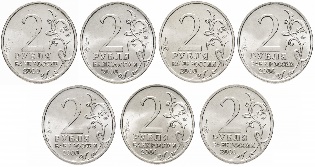   -Сколько рублей у Вани?1.Перечисляют монеты.2. 35= 10+10+10+535=5*7 и т.д.Решают задачу.Применяют математические знания для решения учебно-познавательных задачОсознанно строят речевые высказывания, Выражать с достаточной полнотой и точностью  свои мыслиИсследуют условия учебной задачи, обсуждают предметные способы решениявыполнять учебное действие, контролировать свои действия   3. Постановка цели и задач урока. У доски создана «витрина». -Сегодня вы попробуете себя в роли продавца и покупателя.-Что обозначают числа возле предметов на «витрине»?Вывешивает карточку «ЦЕНА»- Как совершают покупки? Что мы должны сообщить продавцу?Вывешивает карточку «КОЛИЧЕСТВО»- Что продавец сообщает после этого?-То есть стоимость покупки.Вывешивает карточку «СТОИМОСТЬ»- Прочитайте слова, которыми мы будем пользоваться на уроке. -На уроке мы будем решать задачи используя эти величины.Пытаются решить задачу известным способом. Фиксируют проблему.-Цена – стоимость 1 предмета.-Что мы покупаем и количество предметов.-Сколько необходимо заплатить денег. устанавливать закономерности, строить рассуждения; Слушают учителя. Строят понятные для собеседника высказыванияПланирование учебного сотрудничества с учителем и сверстниками – определение цели, функций участников, способов взаимодействия- Постановка вопросов – инициативное сотрудничество в поиске и сборе информацииПринимают и сохраняют учебную цель и задачуОпределять и формулировать цель деятельности на уроке; - планировать свою деятельность на уроке; 4. Построение проекта выхода из затруднения1.Выбирает продавца, остальные покупатели.-Что сейчас нужно было посчитать продавцу? -Как можно найти стоимость?2. В роли покупателя учитель.-Сколько тетрадей я могу купить, если у меня 15 рублей?(цена тетради -5 рублей)-Что мы нашли?-Как?3.Закрывает витрину. -Подумайте. Какова цена карандаша, если за 3 карандаша заплатили 21 рубль?-Что мы нашли?-Как?Покупатель сообщает количество, продавец озвучивает стоимость покупки.-Стоимость.- Цену умножить на количество.15:5=3 тетради-Количество-Стоимость разделили на цену.21:3=7 рублей-Цену-Стоимость разделили на количествоРассуждение в форме связи простых суждений об объекте, его строении, свойствах и связяхСтроить монологическую и диалогическую речь; строить устное высказывание в соответствие с коммуникативной задачей; - слушать и понимать речь других; - с достаточной полнотой и точностью выражать свои мысли; Владение монологической и диалогической формами речи в соответствии с грамматическими и синтаксическими нормами родного языка.Выдвигать свои гипотезы на основе учебного материала;  принимать и сохранять учебную задачу; .Умение преобразовывать практическую задачу в познавательную5. Первичное закреплениеПредлагает выполнить №1 на стр.22.Подробно объясняют решение задачРассуждение в форме связи простых суждений об объекте, его строении, свойствах и связяхУстановление аналогийСтроить речевое высказывание в соответствии с поставленными задачами; - оформлять свои мысли в устной форме; Умение задавать вопросы- работать по плану, сверяя свои действия с целью, корректировать свою деятельность; - планировать своё действие; - оценивать учебные действия в соответствии с поставленной задачей; Планирование своего действия в соответствии с поставленной задачей и условиями ее реализации, в том числе во внутреннем плане6 Первичная проверка пониманияПредлагает в парах поработать над задачами в карточке.Например:1.За 3 шарика заплатили 24 рубля. Сколько стоит один шарик?2. Один значок стоит 9 рублей. Сколько рублей стоят 2 таких значка?3. Один карандаш стоит 4 рубля? Сколько можно купить таких карандашей за 12 рублей?В парах выполняют задания, а затем коллективно проверяют.Осознанное и произвольное построение речевого высказывания в устной и письменной формеПодведение под понятие на основе распознавания объектовСтроить устное высказывание в соответствие с коммуникативной задачей;. участвовать в групповой деятельности.Умение договариваться и приходить к общему решению в совместной деятельности, в том числе в ситуации столкновения интересов - действовать по алгоритму, правилу.Контроль в форме сличения способа действия и его результата с заданным эталоном с целью обнаружения отклонений и отличий от эталона7. Включение в систему знания и повторенияВ рабочей тетради выполните задание 39 на странице 20Самостоятельно выполняют задания.Применять математические знания для решения учебно-познавательных задачПрименять навыки делового сотрудничестваУмение задавать вопросыОсуществлять итоговый контроль деятельностиВыполнять учебное действие, контролировать свои действия7. Рефлексия-Какие новые знания вы приобрели сегодня на уроке?- Что для вас было трудным?Высказывают свое мнениеПринятие и сохранение учебной задачиОформлять свои мысли в устной форме, отвечать на вопросы учителя, слышать и понимать речь других1 Умение с достаточно полнотой и точностью выражать свои мыслиСоотносить цели урока с результатом работы и со способами ее достижения; Совместно с учителем и одноклассниками давать оценку деятельности на уроке.